ACTA Nº 7 - FINALITZACIÓ DEL TERMINI D’IMPUGNACIÓ DE CANDIDATURES                                                  JUNTA ELECTORAL DE LA MOLINA CLUB D’ESPORTSELECCIONS 2022Reunits a 5 de juny de 2022, els membres de la Junta Electoral de La Molina Club d’Esports s’acorda:Tancar el termini d’impugnació de candidatures que, d’acord amb el calendari electoral aprovat a l’Assemblea Extraordinària celebrada el passat 21 de maig, va finalitzar ahir dia 4 de juny de 2022.Publicar demà 6 de juny, a la pàgina web de La Molina Club d’Esports les candidatures definitives presentades i admeses per aquesta Junta Electoral.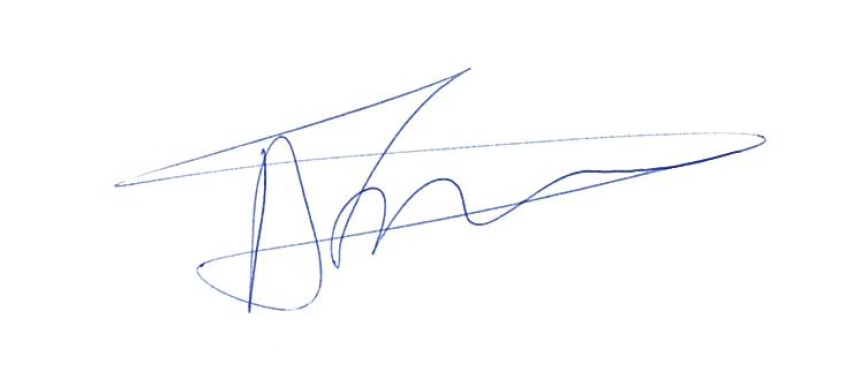 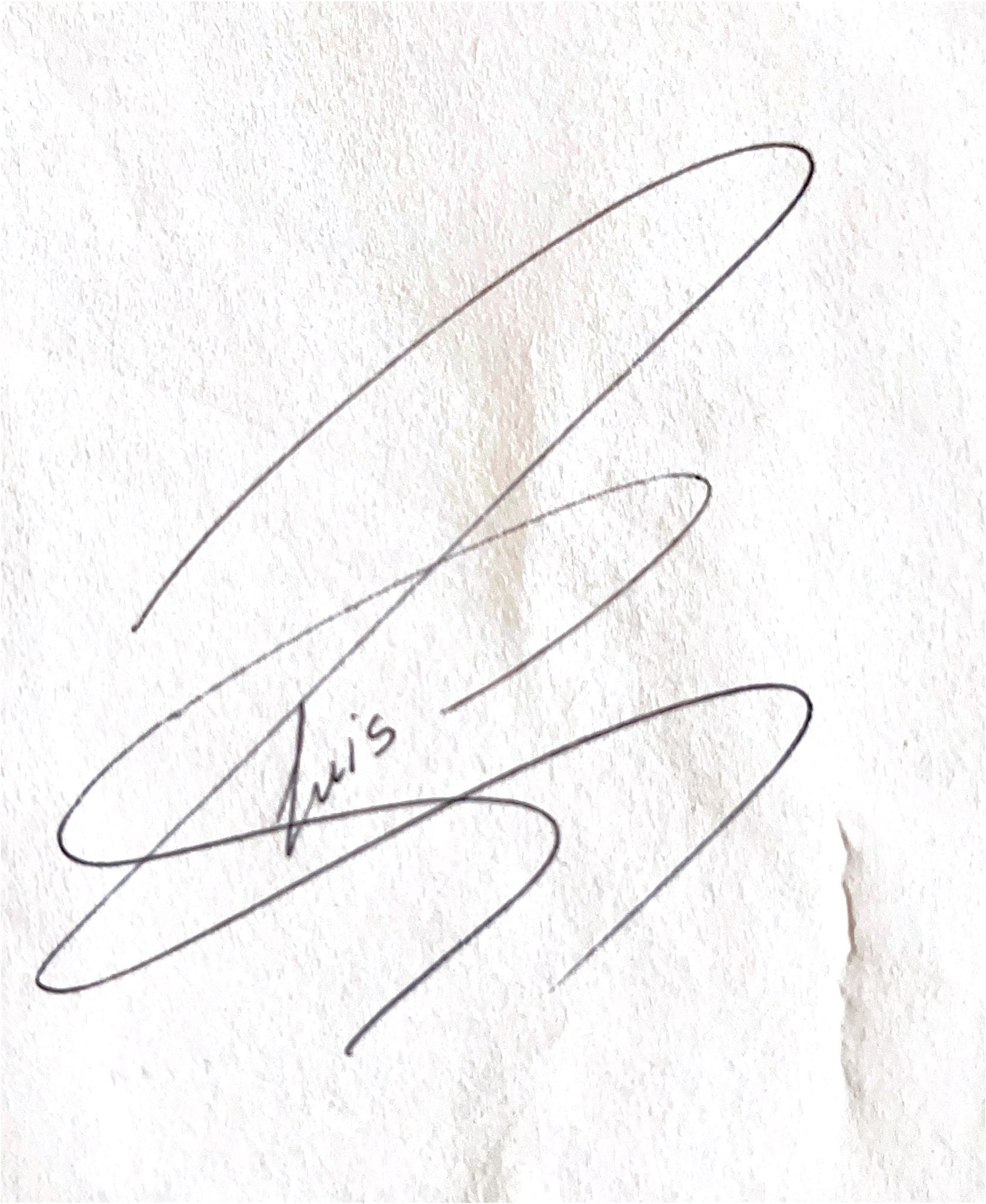 Signat: Lluís Julià i Torrent                                                     Signat: Alberta Fornesa i ArtamendiPresident Junta Electoral                                                       Secretària Junta Electoral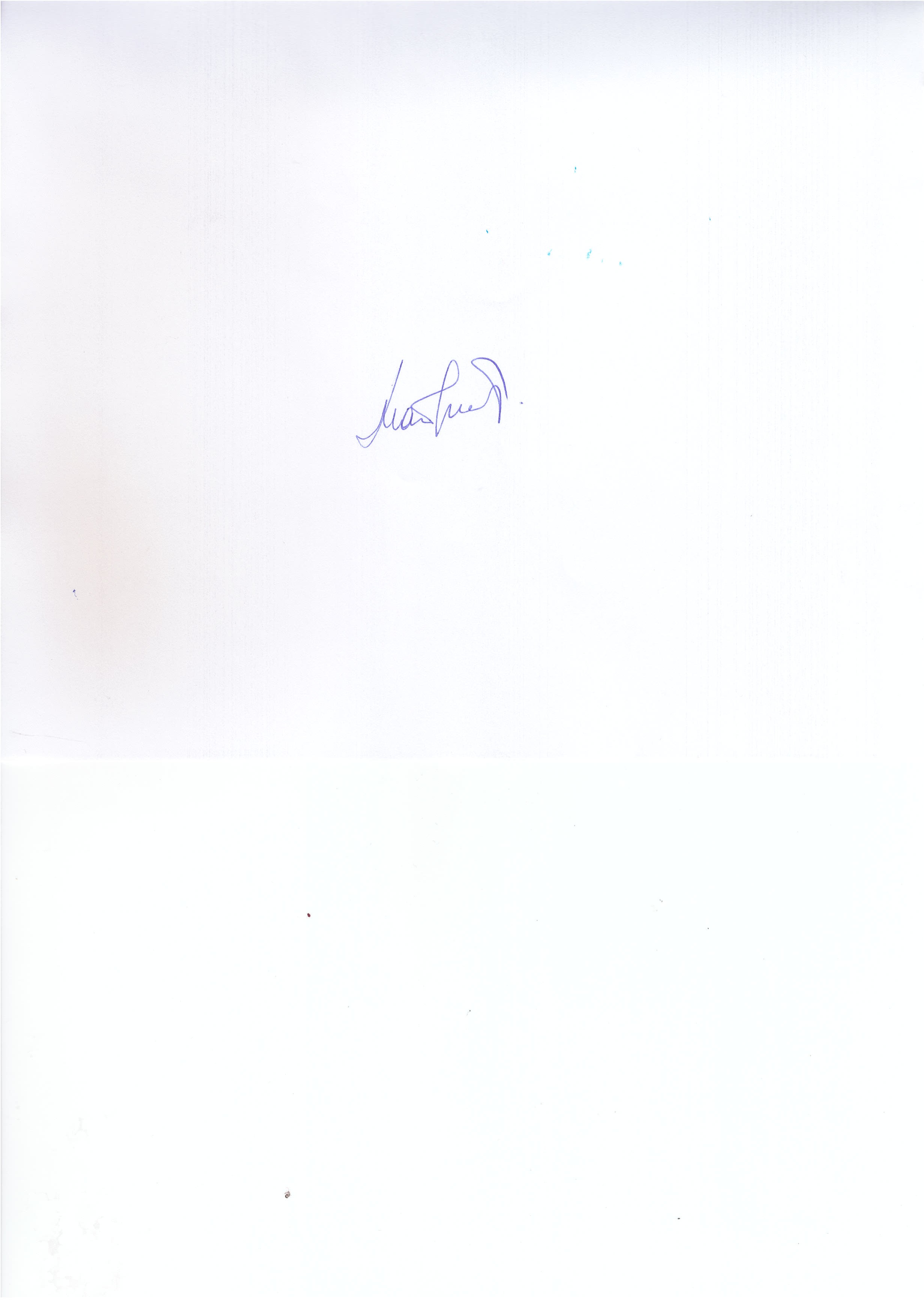 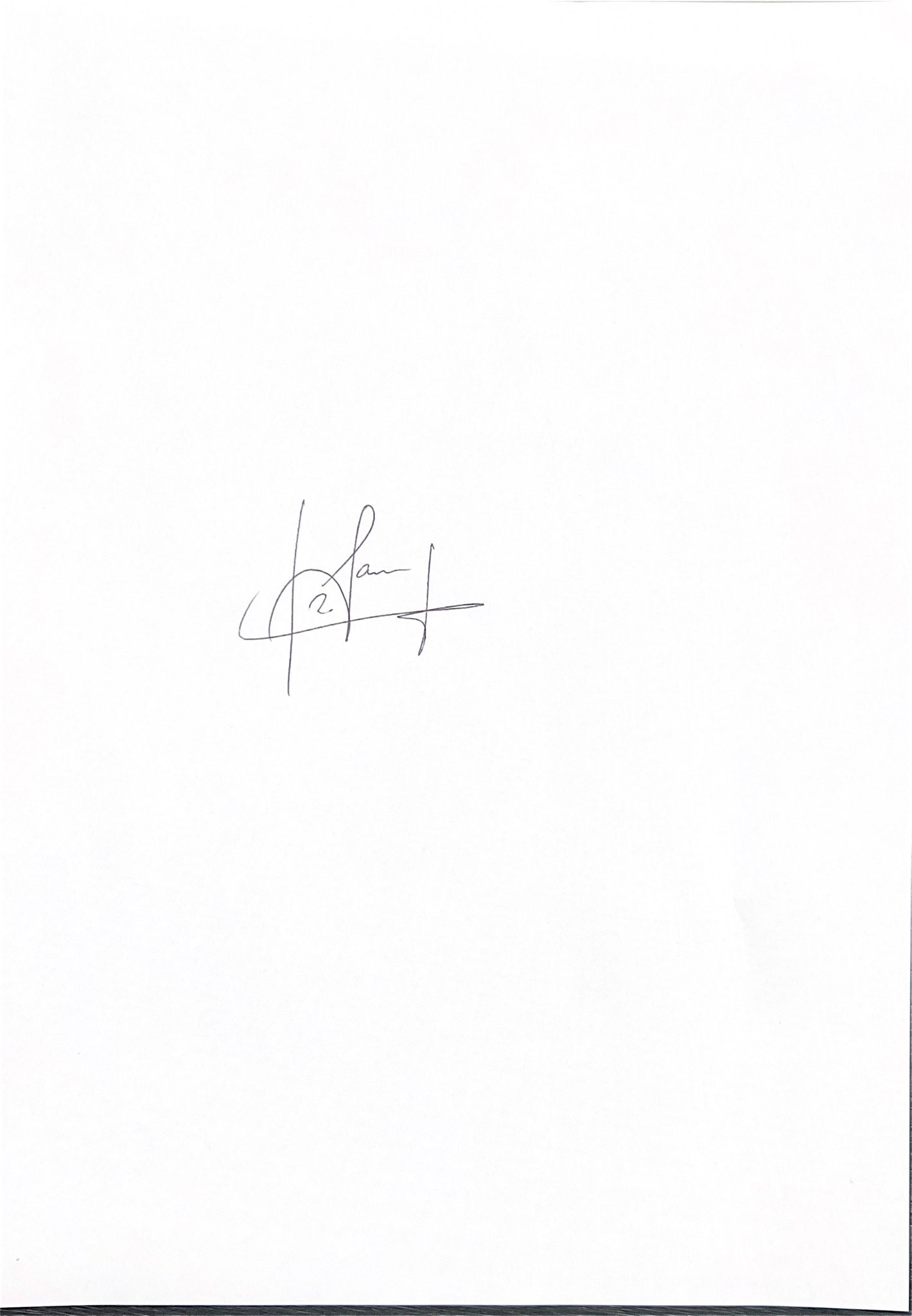 Signat: Maite Luengo i Planas                                                Signat: Robert Sanz i CalzadaVocal 1                                                                                       Vocal 2                                                                                                    La Molina a 05 juny de 2022